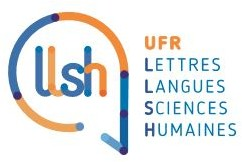 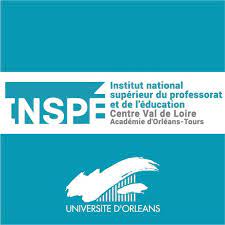 LIVRET ÉTUDIANT. 2021-2022DIPLÔME : MasterMENTION : MEEF(Métiers de l’Enseignement, de l’Éducation et de la Formation)PARCOURS : 2nd degré – Lettres1ère année (semestres 7 & 8) : p. 22ème année (semestre 9 & 10) : p. 13Responsable du parcours (UFR LLSH)Laelia.Veron@univ-orleans.frCorrespondance disciplinaire à l’INSPE Magali.Peru@univ-orleans.fr Contacts administratifsUniversité : Delphine Richet INSPE : Rosa Martins Da SilvaSEMESTRE 7UE 1.1. MAITRISER LES SAVOIRS FONDAMENTAUX POUR ENSEIGNEREC1. Enjeux et connaissances du système éducatifEC2. Littérature françaisePhilippe Haugeard. Aude Déruelle.Ce cours vise à préparer les étudiantes et étudiants à l’épreuve de dissertation sur programme Il porte sur deux œuvres du programme du CAPES 2022 qui seront renouvelées en 2023 (Moyen Âge et XIXe siècle).Moyen Âge (M. Haugeard)Le cours sera consacré à l’étude de La Mort du roi Arthur, dans l’édition, avec traduction et présentation, de David F. Hult, Paris, Librairie Générale Française, « Lettres Gothiques », 2009. L’œuvre au programme sera étudiée pour elle-même, dans le but de faire apparaître ce qui la définit et la caractérise, mais d’une façon qui tiendra compte de l’histoire littéraire médiévale (naissance du roman en vers dans la deuxième moitié du XIIe siècle et épanouissement du roman en prose dans la première moitié du XIIIe siècle) et qui mettra l’accent sur le fait que l’œuvre constitue la clôture d’un vaste cycle (que l’on appelle le Lancelot-Graal). L’étude de l’œuvre intégrera une réflexion plus générale sur le roman en tant que genre.Il est recommandé de faire l’effort de lire, et de relire, le texte en ancien français, dans sa langue originale, et de ne regarder la traduction que pour les passages difficiles.Il faudra bien entendu lire la longue présentation, presque 160 pages, « Esquisses d’interprétation », que propose David F. Hult de La Mort du roi Arthur : c’est déjà en soi une étude de l’œuvre, qui se présente comme une synthèse des études antérieures (ouvrages ou articles). Mais il est recommandé de le faire seulement après lu attentivement le texte : la lire sans bien connaître ce dernier serait fastidieux et surtout peu éclairant.La Mort du roi Arthur venant clore le cycle du Lancelot-Graal, sa lecture serait largement facilitée par une connaissance même approximative de ce qui précède, c’est-à-dire le Lancelot en prose et la Quête du saint Graal : si cette dernière œuvre est relativement courte, ce n’est pas le cas du Lancelot en prose (environ 2500 pages). On peut en trouver des résumés dans diverses histoires littéraires du Moyen Âge, mais le mieux est de lire les notices qui leur sont consacrées dans le Dictionnaire des Lettres Françaises. Le Moyen Âge, dans « La Pochothèque », chez Fayard (actualisation de la 1ère édition de 1964).La bibliographie sur La Mort du roi Arthur étant absolument pléthorique, comme le montrent les 13 pages d’indications bibliographiques de l’édition au programme, nous ne signalerons ici que deux ouvrages généraux, d’abord l’ancien mais toujours fondamental Étude sur la Mort le roi Artu, roman du XIIIe siècle, de Jean Frappier, Genève, Droz, 1972, ensuite le petit livre de Jean Maurice, La Mort le roi Arthur, Paris, PUF, 1995 (dans la collection « Études littéraires », laquelle vise un public d’étudiants de Lettres).XIXe siècle (Mme Déruelle)Le cours proposera une étude des Fleurs du mal de Baudelaire (édition du concours)Il faut bien connaître l’œuvre, mais aussi les autres œuvres de Baudelaire – De l’essence du rire, les Salons et les Petits poèmes en prose, les articles (Baudelaire journaliste, éd. A. Vaillant, Flammarion, 2011).Élements bibliographiques:Walter Benjamin, Charles Baudelaire, un poète lyrique à l’apogée du capitalisme, Payot, 1979.Jean-Pierre Bertrand, Les poètes de la modernité : de Baudelaire à Apollinaire, Seuil, 2006.Yves Bonnefoy, Baudelaire, la tentation de l’oubli, BnF, 2000.Antoine Compagnon, Baudelaire antimoderne, Honoré, Champion, 2015.André Guyaux éd., Baudelaire : un demi-siècle de lectures des Fleurs du mal, PUPS, 2007.Patrick Labarthe, Les Fleurs du mal, Baudelaire, analyse littéraire, Armand Colin, 2002.Steve Murphy (dir.), Lectures de Baudelaire, Les Fleurs du mal, PUR, 2002.Jean Starobinsky, La Mélancolie au miroir. Trois lectures de Baudelaire, Juillard, 1999.Jérôme Thélot, Baudelaire. Violence et poésie, Gallimard, 1993.Alain Vaillant, Baudelaire, poète comique, PUR, 2007.EC3. StylistiqueLaélia Véron.Le cours vise à préparer l’épreuve de stylistique du concours externe du CAPES de Lettres modernes. Le cours du 1er semestre suivra une progression basée sur les enjeux d’écriture spécifiques aux genres littéraires.Compétences visées-Apprendre à faire un commentaire stylistique construit, dans un temps limité, en évitant aussi bien l’écueil du commentaire purement littéraire que des remarques formelles sans interprétation littéraire-Mobiliser les catégories grammaticales et formelles au service de l’analyse de texte-Construire une problématique stylistique par rapport à la spécificité des enjeux génériques du texte en mobilisant l’axe proposé, si axe il y a).-Savoir alterner l’analyse stylistique au niveau macrostructurel et microstructurel.Compétences requises-Il est nécessaire, pour suivre cet enseignement, de maîtriser les catégories vues en grammaireBibliographie-Manuels d’introduction à la stylistique : Claire Stolz, Initiation à la stylistique, Paris, Ellipses, 1999 ; Anne Herschberg Pierrot, Stylistique de la prose, Paris, Belin, coll. « Lettres Sup », 1993-Stylistique de la poésie. Brigitte Buffard-Moret, Introduction à la versification, Paris, Dunod, 1997 ; Jacques Dürrenmatt, Stylistique de la poésie, Paris, Belin, 2005.EC4. GrammaireLaélia Véron. Philippe Haugeard.Ce cours vise à préparer les questions de sémantique historique et d'étude grammaticale du concours externe du CAPES de Lettres modernes. Ce cours portera plus particulièrement sur les grands constituants de la phrase et l’étude de la lexicologie.Compétences visées•    Maîtriser des catégories et connaissances de base de la grammaire scolaire•    Adapter ces catégories et connaissances à l’étude spécifique d’un corpus littéraire•    Savoir retracer l’évolution de phénomènes grammaticaux et lexicologiques en diachronie (de l’ancien français au français moderne)•    Pouvoir mener une argumentation grammaticale et lexicologique, prouver son propos à l’aide de testsBibliographie[Général]Riegel, Pellat, Rioul, La Grammaire méthodique du français, Paris, PUF (essayer de se procurer la dernière édition) [avoir cette grammaire à chaque cours, dès le premier cours. La connaître, la consulter, la relire. C’est votre livre de chevet]La Grammaire d’aujourd’hui, de M. Arrivé, F. Gadet et M. Galmiche, Paris, Flammarion, 1986[Pour l’étude du français classique]La Grammaire du français classique, de Nathalie Fournier, Paris, Belin, coll. « SUP- Lettres », 1998.[Pour l’étude de l’évolution diachronique du français et la lexicologie]G. Joly, Précis d’ancien français, Paris, Armand Colin, 1998.R. Guillot, L’épreuve d’ancien français aux concours. Fiches de vocabulaire, Paris, Champion, 2008.EC5. Textes et contextesBenoît Barut. Nicolas Lombart.Ce cours vise à préparer la partie disciplinaire de l'épreuve de leçon à l'oral du CAPES : savoir analyser un texte (quelle que soit sa période, son genre, son courant, son esthétique littéraire) en le mettant en rapport avec un autre document (un document iconographique ou un autre texte littéraire). Le cours doit être suivi par toutes les étudiantes et tous les étudiants, quelle que soit l’option choisie. Il permet d’assurer la culture générale nécessaire à l’oral, avant de préparer telle ou telle spécialité.L'approche de l'explication suivra une méthodologie et une perspective universitaires mais les textes proposés à l’étude émargeront aux axes et thématiques du programme de culture littéraire et artistique dans le secondaire (collège et lycée).Les textes abordés par M. Lombart s’inscriront dans les axes suivants : - L'être humain est-il maître de la nature? (5e) - La ville, lieu de tous les possibles (4e) - La poésie du Moyen Age au XVIIIe siècle (2de). Les textes abordés par M. Barut s’inscriront dans les axes suivants : Héros / héroïnes et héroïsmes (5e) -Dire l’amour (4e) -Le théâtre du XVIIe siècle au XXIe siècle (2nde).On conseillera aux candidates et candidats de parfaire leur culture générale par des lectures régulières de grands textes, mais aussi de manuels, par exemple les anthologies par siècles d'H. Mitterrand, aux éditions Nathan.EC6. Epistémologie et histoire de l’enseignement du français Philippe Bourdier.Axes généraux : -Étude de la constitution des connaissances transposées dans l’enseignement du français en France. -Histoire de l’enseignement du français : orientations institutionnelles et pratiques effectives. -Finalités, enjeux et sens de la fonction d’enseignant de français.Bibliographie : André Chervel, Histoire de l'enseignement du français du XVIIe au XXe siècle. Paris : Éditions Retz, 2006, 832 p. ; Jean-François Halté, « Le français entre rénovation et reconfiguration », Pratiques, 137-138 | 2008, 23-38.UE 1.2. PILOTER SON ENSEIGNEMENT EC1. Construction d’une posture professionnelle réflexiveDescriptif de l’enseignement.EC 2. Connaissance et compréhension de la genèse des programmes et de leur finalitéGaële Gabriel. Magali Péru. Mise en perspective historique des programmes et analyse des programmes de français : - pour le collège : approche des domaines / compétences) - pour le lycée : objets d'études / parcoursTP : Analyse de documents pédagogiques au regard des programmesBibliographie : Programmes institutionnels en vigueur : Bulletins Officiels Education Nationale à connaîtreModalités de contrôle des connaissances : voir annexesObjectif : Connaitre la genèse des programmes de français, leur enjeu épistémologique et les exigences du socle commun de connaissances, de compétences et de culture.Compétence : Maîtriser les savoirs disciplinaires et leur didactiqueSources : référentiel de compétences professionnelles des métiers du professorat et de l’éducation – 2013Bibliographie-Le Grevisse de l'enseignant - Grammaire de référence - La nouvelle référence grammaticale pour les enseignants, Jean-Christophe PELLAT, Stéphanie FONVIELLE, Magnard, 2017-Le Grevisse de l'enseignant - 1000 exercices de grammaire, Jean-Christophe PELLAT, Stéphanie FONVIELLE, Magnard, 2018-Le Grevisse de l'enseignant - L'analyse des textes- Toutes les notions et tous les outils pour faciliter l'analyse des textes. Sous la direction de Jean-Christophe PELLAT (Pierre-Alain CALTOT, Stéphanie FONVIELLE, Caroline FRANCK, Valentin RIETZ), Magnard, 2017.-Grammaire du français – Terminologie grammaticale – eduscol- juin 2020 : https://cache.media.eduscol.education.fr/file/Programmes/52/6/Livre_Terminologie_grammaticale_web_1308526.pdfBO de référence à connaitre :-Collège : BO n° 30 du 26-7-2018 -BO n°30 du 31 juillet 2020 (ajustements) - BO n° 22 du 29 mai 2019
(repères annuels de progression)-Lycée : BO spécial n°1 du 22 janvier 2019EC3. Première approche de la transposition didactique : séquence/ séances/ activitésCollectifEP 1 : didactique disciplinaire : séquences / séances : comprendre la construction d'une séquence, d'une séance - Gaële GABRIEL / Magali PERUEP 2 : didactique disciplinaire : langue : première approche de la deuxième épreuve d’admissibilité du concours, avec mise en perspective didactique : Béatrice SCHANGEP 3 : didactique disciplinaire : lecture (textes et images fixes) : Philippe BOURDIERSituations et pratiques scolaires.EP 4 : LCA – préparation à l'épreuve orale 1 (rappels culturels et linguistiques) : option latin : méthodologie de la version – lecture comparée des textes d'auteurs en langue latine et d'auteurs de littérature française : Pierre- Alain CALTOT / Magali PERUModalités de contrôle des connaissances : voir annexesObjectif : Savoir définir des programmations et des dispositifs didactiquesCompétences :Construire, mettre en œuvre et animer des situations d'enseignement et d'apprentissage prenant en compte la diversité des élèvesMaîtriser la langue française à des fins de communicationSources : référentiel de compétences professionnelles des métiers du professorat et de l’éducation – 2013EC4. Postures et gestes professionnels pour instaurer un climat de classe propice aux apprentissagesCollectif.EP 1 : l’agir enseignant et l’apprentissage des élèves : Béatrice SCHANGEP 2 : préparer l’observation du stage : Magali PERUEP 3 : retour de stage : Qu'est-ce que la posture professionnelle de l'enseignant ? Travail autour de références théoriques et retour réflexif sur les périodes de stage : Gaële GABRIELModalités de contrôle des connaissances : voir annexesObjectif : Savoir définir des programmations et des dispositifs didactiquesCompétences :-Organiser et assurer un mode de fonctionnement du groupe favorisant l'apprentissage et la socialisation des élèves-Prendre en compte la diversité des élèvesUE 1.3. ÊTRE ACTEUR DE SON DEVELOPPEMENT PROFESSIONNEL EC1. Recherche et méthodologiePhilippe Bourdier.Problématiques de recherche vives et méthodologies de recherche sur les questions d’enseignementÉcriture scientifique et formation des enseignants de français.EC2. Proposer des modules transversaux et pluridisciplinairesEP 1 : Arts et littérature (1) : Introduction à l’analyse de l’image – la peinture d’histoire. Nicolas Lombart.Les premières séances du cours « arts et littérature » auront pour objectif de donner aux étudiants les bases méthodologiques et historiques de l’étude conjointe du texte littéraire et de l’œuvre d’art – et plus spécifiquement du tableau (la photographie sera aussi ponctuellement abordée). La première partie du cours proposera une mise en perspective historique des convergences entre littérature et art (essentiellement la peinture) depuis le Moyen Âge – les origines antiques de ce lien, rapidement évoquées, seront plus spécifiquement étudiées par M. Caltot au S9. La seconde partie du cours sera consacrée à la mise en place des notions théoriques indispensables à l’analyse comparée du texte littéraire et de l’œuvre d’art (picturale) selon la distinction signification / figuration. Comme le texte littéraire dans son rapport au lecteur, la peinture agit en effet sur le spectateur grâce à des « signifiants » : sujet, dessin, couleurs, composition. Une première mise en pratique sera enfin proposée à travers l’exploration d’un des grands « genres » picturaux : la peinture d’Histoire – l’« histoire » étant considérée ici au sens large : Bible et histoire sacrée, mythologie, allégorie, histoire profane. Un autre genre majeur, le portrait, sera étudié par Mme Depretto au S8.Bibliographie indicative :Daniel Arasse, Histoires de peintures, Paris, Folio-Essais, 2006.Daniel Bergez, Littérature et peinture, Armand Colin, Paris, 2004.Martine Joly, Introduction à l’analyse de l’image, Paris, Armand Colin, 2015.Nadeije Laneyrie-Dagen, Lire la peinture : dans l’intimité des œuvres, Paris, Larousse, 2019.Les textes et documents iconographiques seront distribués en cours ou déposés sur CELENE.EP 2 : Enseigner la littérature en lien avec l'étude de l'image mobile (cinéma et numérique) Philippe Bourdier.L’intermédialité comme moyen d’enseigner la littérature.EC3. Stage.En établissement : 2 semaines d'observation et de co-construction de séancesModalités de contrôle des connaissances : voir annexesObjectifs :-compléter et actualiser ses connaissances scientifiques, didactiques et pédagogiques-amorcer une posture réflexive dans le cadre d’observation de pratiquesCompétence : S'engager dans une démarche individuelle et collective de développement professionnelUE.1. 4. AMELIORER SES COMPETENCES DANS UNE LANGUE ETRANGEREIl sera possible de choisir entre anglais et espagnol.Anglais : Rémy Arab-FuentesRenforcement linguistique à travers l’étude de dossiers thématiques composés de documents authentiques. Les différentes compétences linguistiques (compréhension orale/écrite, expression orale/écrite) seront travaillées (niveau CECRL visé B2).Espagnol : Magali GinestaObjectifsExpression écrite et orale et interactionCompétences acquisesSavoir s’exprimer sur un thème précis en langue étrangère. Savoir interagir. Comprendre précisément un document écrit ou audio/vidéo authentique dans la langue étrangère. Rendre compte.SEMESTRE 8UE 2.1. MAITRISER LES SAVOIRS FONDAMENTAUX POUR ENSEIGNEREC1. Enjeux et connaissances du système éducatifEC2. Littérature françaiseLaure Depretto. Stéphanie Loubère.Ce cours vise à préparer les étudiantes et étudiants à l’épreuve de dissertation sur programme Il porte sur deux œuvres du programme du CAPES 2022 qui seront renouvelées en 2023 (XVIIe siècle et XVIIIe siècle).XVIIe siècle (Mme Depretto)Histoires ou contes du temps passé de Perrault (1697)Véritable vogue à la fin du Grand Siècle et tribune des Modernes dans la querelle avec les Anciens, le conte de fées est alors un petit genre mondain qu’on lit volontiers en société ou à la cour et qui n’est pas d’abord destiné aux enfants. Au sein de cette production, Perrault fait figure d’exception : ses contes – mais en est-il bien l’auteur ? – sont volontairement simples, épurés, loin du raffinement et de la préciosité des autres auteurs et autrices de contes. Ils ont connu en outre un destin éditorial si riche en variantes et récritures que leurs héros et héroïnes, du Petit Chaperon rouge au Petit Poucet ou au Chat botté, sont connus souvent depuis l’enfance, sans même qu’on les ait découverts en lisant Perrault. Ce cours retracera le contexte général de l’écriture et de la publication puis de la postérité des contes ; il étudiera le genre du conte en lien avec les autres fictions brèves de l’époque (rapport à la fable, morale, moralité et écriture moraliste…) et proposera des lectures commentées de chacun des contes composant les Histoires ou contes du temps passé, en essayant de montrer la pluralité des interprétations auxquelles elles se prêtent.L’œuvre au programme devra impérativement avoir été lue pour le premier cours.Edition au programme :Charles Perrault, Contes, illustrations de Gustave Doré, éd. C. Magnien, Paris, Livre de poche Classiques, 2006.[pour les étudiants en MEEF, c’est cette édition qu’il faut obligatoirement acheter ; pour les étudiants en Recherche, si vous avez déjà une autre édition, vous pouvez la conserver, mais attention : il faut avoir les contes en vers et les contes en prose].Lectures complémentaires :La Fontaine, Contes et nouvelles en vers, éd. A.-M. Bassy, Gallimard, « Folio classique », 1982.La Fontaine, Les Amours de Psyché, éd. M. Jeanneret, Livre de poche, 1991.Perrault, Le Siècle de Louis le Grand, dans Marc Fumaroli, La Querelle des Anciens et des Modernes, Gallimard, Folio classique, 2001, p. 257-273.XVIIIe siècle (Mme Loubère)Étude de L’Île des esclaves de Marivaux.L’Île des esclaves occupe une place un peu à part dans l’œuvre théâtrale de Marivaux, en dehors de la veine dominante des pièces consacrées aux « surprises de l’amour » qui font la part belle au jeu particulier des sentiments que l’on connaît sous le nom de marivaudage. La dimension résolument politique de cette œuvre découvre un autre visage du dramaturge et invite à s’interroger sur la fonction de la comédie au XVIIIe siècle.Le cours se propose de situer la pièce de Marivaux dans le contexte des débats littéraires, politiques et moraux de son temps, en s’arrêtant notamment sur la pensée et l’imaginaire utopique des Lumières, sur la question de l’esclavage ou sur les rapports maîtres-valets. Des extraits de l’œuvre seront étudiés en détail et mis en perspective avec les textes d’autres auteurs, et l’on s’interrogera sur les ambiguïtés de l’œuvre théâtrale en confrontant différentes interprétations et mises en scène de la pièce.L’œuvre devra avoir été lue au début des cours.Édition au programme : Marivaux, L’Île des esclaves, dans Le Prince travesti, L’Île des esclaves, Le Triomphe de l'amour, éd. J. Goldzink, Paris, GF, 1989.Lectures complémentaires :Diderot, Supplément au voyage de Bougainville (1772).Montesquieu, De l’esprit des lois (1748), livre XVI, chapitre 5.EC3. StylistiqueLaélia Véron.Le cours vise à préparer l’épreuve de stylistique du concours externe du CAPES de Lettres modernes. Ce cours abordera certaines grandes entrées formelles (les registres, l’énonciation, la narration, la description) appliquées aux textes littéraires.Compétences visées-Apprendre à faire un commentaire stylistique construit, dans un temps limité, en évitant aussi bien l’écueil du commentaire purement littéraire que des remarques formelles sans interprétation littéraire-Mobiliser les catégories grammaticales et formelles au service de l’analyse de texte-Construire une problématique stylistique par rapport à la spécificité des enjeux génériques du texte en mobilisant l’axe proposé, si axe il y a).-Savoir alterner l’analyse stylistique au niveau macrostructurel et microstructurel.Compétences requises. Il est nécessaire, pour suivre cet enseignement, de maîtriser les catégories vues en grammaireBibliographie-Manuels d’introduction à la stylistique : Claire Stolz, Initiation à la stylistique, Paris, Ellipses, 1999 ; Anne Herschberg Pierrot, Stylistique de la prose, Paris, Belin, coll. « Lettres Sup », 1993-Stylistique de la poésie. Brigitte Buffard-Moret, Introduction à la versification, Paris, Dunod, 1997 ; Jacques Dürrenmatt, Stylistique de la poésie, Paris, Belin, 2005.EC4. GrammairePhilippe Haugeard. Laélia Véron.Ce cours vise à préparer les questions de sémantique historique et d'étude grammaticale du concours externe du CAPES de Lettres modernes. Ce cours portera plus particulièrement sur la phrase (la phrase simple, la phrase complexe, les subordinations), le verbe (les temps et les modes) et la lexicologie.Compétences visées-Maîtriser des catégories et connaissances de base de la grammaire scolaire-Adapter ces catégories et connaissances à l’étude spécifique d’un corpus littéraire-Savoir retracer l’évolution de phénomènes grammaticaux et lexicologiques en diachronie (de l’ancien français au français moderne)-Pouvoir mener une argumentation grammaticale et lexicologique, prouver son propos à l’aide de testsBibliographie[Général]Riegel, Pellat, Rioul, La Grammaire méthodique du français, Paris, PUF (essayer de se procurer la dernière édition) [avoir cette grammaire à chaque cours, dès le premier cours. La connaître, la consulter, la relire. C’est votre livre de chevet]La Grammaire d’aujourd’hui, de M. Arrivé, F. Gadet et M. Galmiche, Paris, Flammarion, 1986[Pour l’étude du français classique]La Grammaire du français classique, de Nathalie Fournier, Paris, Belin, coll. « SUP- Lettres », 1998.[Pour l’étude de l’évolution diachronique du français et la lexicologie]G. Joly, Précis d’ancien français, Paris, Armand Colin, 1998.R. Guillot, L’épreuve d’ancien français aux concours. Fiches de vocabulaire, Paris, Champion, 2008.EC5. Textes et contextesLaure Depretto. Chloé Morille.Ce cours vise à préparer la partie disciplinaire de l'épreuve de leçon à l'oral du CAPES : savoir analyser un texte (quelle que soit sa période, son genre, son courant, son esthétique littéraire) en le mettant en rapport avec un autre document (un document iconographique ou un autre texte littéraire). Le cours doit être suivi par toutes les étudiantes et tous les étudiants, quelle que soit l’option choisie. Il permet d’assurer la culture générale nécessaire à l’oral, avant de préparer telle ou telle spécialité.L'approche de l'explication suivra une méthodologie et une perspective universitaires mais les textes proposés à l’étude émargeront aux axes et thématiques du programme de culture littéraire et artistique dans le secondaire (collège et lycée).Les textes étudiés par Mme Depretto s’inscriront dans les axes suivants : - Voyage et aventure - Se raconter, se représenter - Avec autrui - Informer, s'informer, déformerLes textes étudiés par Mme Morille s’inscriront dans les axes suivants - Le roman et le récit du 18e au 21e siècle - "Visions poétiques du monde"On conseillera aux candidates et candidats de parfaire leur culture générale par des lectures régulières de grands textes, mais aussi de manuels, par exemple les anthologies par siècles d'H. Mitterrand, aux éditions Nathan.EC6. Epistémologie et histoire de l’enseignement du français Philippe Bourdier.Étude de la constitution des connaissances transposées dans l’enseignement du français en France.Histoire de l’enseignement du français : orientations institutionnelles et pratiques effectives.Finalités, enjeux et sens de la fonction d’enseignant de français.UE 2.2. PILOTER SON ENSEIGNEMENT.EC1. Construction d’une posture professionnelle réflexiveEC 2. Efficacité des stratégies d’enseignementEP 1 : didactique disciplinaire : place de l’écriture dans les programmes / mettre en œuvre ces programmes -Préparation à l’épreuve écrite disciplinaire appliquée : Gaële GABRIEL / Magali PERUEP 2 : didactique disciplinaire : l’oral : place de l’oral dans les programmes / l’enseignement - apprentissage de l’oral - Préparation à l’épreuve écrite disciplinaire appliquée : Béatrice SCHANGEP 3 : Didactique disciplinaire - Didactique de la langue : Béatrice SCHANGPréparation à la deuxième question de la partie didactique de l’épreuve écrite disciplinaire appliquée : “proposition didactique”. Savoir analyser et exploiter des documents pédagogiques pour élaborer une démarche didactique.EP 4 : Arts et littérature (2) : Le portrait : Laure DEPRETTOLe deuxième volet de ce cours consacré aux rapports entre les arts et la littérature s’intéressera à l’histoire du portrait de l’Antiquité au xxe siècle. Si d’après Alberti, le portrait a pour effet « de rendre présents ceux qui sont absents, mais aussi, après plusieurs siècles, presque vivants ceux qui sont morts », à quoi tient une telle puissance figurative ? Quelles formes successives et concurrentes ont pu prendre la représentation et la description de personnes, célèbres aussi bien qu’anonymes ? Quels étaient les moyens propres aux différents arts et comment ces derniers ont-ils pris position les uns par rapport aux autres ? Quelles conceptions de la ressemblance, de l’adéquation au réel pouvaient avoir les portraitistes ? Voici quelques-unes des questions que nous aborderons en prenant soin de mettre constamment en regard textes et images.À travers l’étude de ce genre littéraire et artistique, on proposera un parcours chronologique jalonné d’analyse de portraits et autoportraits et du commentaire de textes de théoriciens, de critiques d’art et d’écrivains.BibliographieAlberti, Leon Battista, De pictura, C. Grayson (éd.), Rome-Bari, 1435 (1975), [éd. française : Th. Golsenne, B. Prévost et Y. Hersant, Paris, 2004].Bailly, Jean-Christophe, L’Apostrophe muette. Essai sur les portraits du Fayoum, Paris, 1997.Campbell, Lorne, Portraits de la Renaissance. La peinture des portraits en Europe aux xive, xve et xvie siècles (New Haven-Londres 1990), trad. de l’anglais par D. Le Bourg, Paris, 1991.Courtine, Jean-Jacques et Haroche, Claudine, Histoire du visage. Exprimer et taire ses émotions, Paris, 1988 (1994).Nancy, Jean-Luc, Le Regard du portrait, Paris, 2000.Pommier, Édouard, Théories du portrait. De la Renaissance aux Lumières, Paris, 1998.Schneider, Norbert, L’Art du portrait. Les plus grandes œuvres européennes 1420-1670, Cologne, 1999.Visages du Grand Siècle. Le portrait français sous le règne de Louis XIV. 1660-1715, E. Coquery (éd.), cat. exp. (Nantes, musée des Beaux-Arts/Toulouse, musée des Augustins), Paris, 1997.Warburg, Aby, « L’art du portrait et la bourgeoisie florentine » (1902), dans id., Essais florentins, trad. de l’allemand par S. Muller, Paris, 1999, p. 101-135. Modalités de contrôle des connaissances : voir annexesObjectifs :- Concevoir des stratégies d’enseignement efficacesAnalyser des documents et des situations pédagogiques d’enseignementCompétences :Maîtriser les savoirs disciplinaires et leur didactiqueOrganiser et assurer un mode de fonctionnement du groupe favorisant l'apprentissage et la socialisation des élèvesPrendre en compte la diversité des élèvesUE 2.3. ÊTRE ACTEUR DE SON DEVELOPPEMENT PROFESSIONNELEC1. Réflexion axée sur les enseignants et les styles d’enseignement, les modèles pédagogiques, les postures et gestes professionnels.Béatrice Schang.EP 1 : préparation du stage 2 : introduire l’évaluation.EP 2 : APP retour du stage : les modèles pédagogiques et le cycle de l’évaluation.EC2. Recherche en didactiquePhilippe Bourdier.Aides à la constitution de cadres théoriques, et littérature scientifique professionnelle de l’enseignant de français en collège et lycée.EC3. Stage.En établissement : 2 semaines d'observation et de co-construction de séances / intervention devant les élèves.Modalités de contrôle des connaissances : voir annexesObjectifs :-compléter et actualiser ses connaissances scientifiques, didactiques et pédagogiques-développer une posture réflexive dans le cadre d’observation de pratiquesCompétence :-S'engager dans une démarche individuelle et collective de développement professionnelBibliographie / sitographie -Evaluer sans dévaluer, Gérard de VECCHI, Hachette éducation, 2011-Evaluer des compétences- Guide pratique- François-Marie GERARD, 2009-Evaluer la maîtrise du socle commun aux cycles 2, 3 et 4 (à consulter) : https://eduscol.education.fr/141/modalites-d-evaluation-des-acquis-scolaires-des-elevesSEMESTRE 9UE 3.1. MAÎTRISER LES SAVOIRS FONDAMENTAUX POUR ENSEIGNER.EC1. Enjeux et connaissances du système éducatifEC2. Littérature française.Philippe Haugeard. Aude Déruelle.Ce cours vise à préparer les étudiantes et étudiants à l’épreuve de dissertation sur programme Il porte sur deux œuvres du programme du CAPES 2022 (Moyen Âge et XIXe siècle).Moyen Âge (M. Haugeard)Le cours sera consacré à l’étude de La Mort du roi Arthur, dans l’édition, avec traduction et présentation, de David F. Hult, Paris, Librairie Générale Française, « Lettres Gothiques », 2009. L’œuvre au programme sera étudiée pour elle-même, dans le but de faire apparaître ce qui la définit et la caractérise, mais d’une façon qui tiendra compte de l’histoire littéraire médiévale (naissance du roman en vers dans la deuxième moitié du XIIe siècle et épanouissement du roman en prose dans la première moitié du XIIIe siècle) et qui mettra l’accent sur le fait que l’œuvre constitue la clôture d’un vaste cycle (que l’on appelle le Lancelot-Graal). L’étude de l’œuvre intégrera une réflexion plus générale sur le roman en tant que genre.Il est recommandé de faire l’effort de lire, et de relire, le texte en ancien français, dans sa langue originale, et de ne regarder la traduction que pour les passages difficiles.Il faudra bien entendu lire la longue présentation, presque 160 pages, « Esquisses d’interprétation », que propose David F. Hult de La Mort du roi Arthur : c’est déjà en soi une étude de l’œuvre, qui se présente comme une synthèse des études antérieures (ouvrages ou articles). Mais il est recommandé de le faire seulement après lu attentivement le texte : la lire sans bien connaître ce dernier serait fastidieux et surtout peu éclairant.La Mort du roi Arthur venant clore le cycle du Lancelot-Graal, sa lecture serait largement facilitée par une connaissance même approximative de ce qui précède, c’est-à-dire le Lancelot en prose et la Quête du saint Graal : si cette dernière œuvre est relativement courte, ce n’est pas le cas du Lancelot en prose (environ 2500 pages). On peut en trouver des résumés dans diverses histoires littéraires du Moyen Âge, mais le mieux est de lire les notices qui leur sont consacrées dans le Dictionnaire des Lettres Françaises. Le Moyen Âge, dans « La Pochothèque », chez Fayard (actualisation de la 1ère édition de 1964).La bibliographie sur La Mort du roi Arthur étant absolument pléthorique, comme le montrent les 13 pages d’indications bibliographiques de l’édition au programme, nous ne signalerons ici que deux ouvrages généraux, d’abord l’ancien mais toujours fondamental Étude sur la Mort le roi Artu, roman du XIIIe siècle, de Jean Frappier, Genève, Droz, 1972, ensuite le petit livre de Jean Maurice, La Mort le roi Arthur, Paris, PUF, 1995 (dans la collection « Études littéraires », laquelle vise un public d’étudiants de Lettres).XIXe siècle (Mme Déruelle)Le cours proposera une étude des Fleurs du mal de Baudelaire (édition du concours)Il faut bien connaître l’œuvre, mais aussi les autres œuvres de Baudelaire – De l’essence du rire, les Salons et les Petits poèmes en prose, les articles (Baudelaire journaliste, éd. A. Vaillant, Flammarion, 2011).Élements bibliographiques:Walter Benjamin, Charles Baudelaire, un poète lyrique à l’apogée du capitalisme, Payot, 1979.Jean-Pierre Bertrand, Les poètes de la modernité : de Baudelaire à Apollinaire, Seuil, 2006.Yves Bonnefoy, Baudelaire, la tentation de l’oubli, BnF, 2000.Antoine Compagnon, Baudelaire antimoderne, Honoré, Champion, 2015.André Guyaux éd., Baudelaire : un demi-siècle de lectures des Fleurs du mal, PUPS, 2007.Patrick Labarthe, Les Fleurs du mal, Baudelaire, analyse littéraire, Armand Colin, 2002.Steve Murphy (dir.), Lectures de Baudelaire, Les Fleurs du mal, PUR, 2002.Jean Starobinsky, La Mélancolie au miroir. Trois lectures de Baudelaire, Juillard, 1999.Jérôme Thélot, Baudelaire. Violence et poésie, Gallimard, 1993.Alain Vaillant, Baudelaire, poète comique, PUR, 2007.EC3. Grammaire & Stylistique.Laélia Véron. Philippe HaugeardLe cours de stylistique vise à préparer l’épreuve de stylistique du concours externe du CAPES de Lettres modernes. On essaiera, dans ce cours, d’affiner les compétences stylistiques des étudiantes et étudiants en comparant différents styles de différents auteurs/autrices (selon le genre et l’esthétique de leurs écrits), notamment Molière, Balzac et Sand.Le cours de grammaire vise à préparer les questions de sémantique historique et d'étude grammaticale du concours externe du CAPES de Lettres modernes. Ce cours remobilisera les notions vues en première année (qui doivent être maîtrisées), reviendra sur les temps, les modes et le principe des fonctions.Pour des indications bibliographiques, voir semestres 7 et 8.EC4. Textes et contextes.Aude Bonord. Benoît Barut.Ce cours vise à préparer la partie disciplinaire de l'épreuve de leçon à l'oral du CAPES : savoir analyser un texte (quelle que soit sa période, son genre, son courant, son esthétique littéraire) en le mettant en rapport avec un autre document (un document iconographique ou un autre texte littéraire). Le cours doit être suivi par toutes les étudiantes et tous les étudiants, quelle que soit l’option choisie. Il permet d’assurer la culture générale nécessaire à l’oral, avant de préparer telle ou telle spécialité.Pour préparer les étudiantes et étudiants au mieux à l’épreuve du concours, le cours se structurera autour d’exposés oraux (explication linéaires) qui seront ensuite reprises par l’enseignante ou l’enseignant.On conseillera aux candidates et candidats de parfaire leur culture générale par des lectures régulières de grands textes, mais aussi de manuels, par exemple les anthologies par siècles d'H. Mitterrand, aux éditions Nathan.EC5. Comprendre les enjeux de l'inter/transdiciplinarité+enseignement à distance.Collectif.EP 1 : arts et littérature (3) : L’ekphrasis et les théories antiques de l’art. Pierre-Alain Caltot.Le troisième et dernier volet de ce cours consacré aux rapports entre les arts et la littérature poursuivra deux objectifs :-la présentation des théories, fondatrices de l’histoire de l’art, dans les sources antiques, en particulier chez Pline l’Ancien (Histoire Naturelle, livres 33 à 37), et de leur importance pour l’histoire de la peinture occidentale, de la Renaissance jusqu’au XXème siècle. A travers les anecdotes rapportées par Pline concernant les grands peintres de l’Antiquité, Zeuxis, Apelle, Protogène et Parrhasios, nous reviendrons sur quelques grandes théories artistiques et leur illustration dans la peinture (art et illusion ; rapport de l’art à la nature ; autonomie de l’art…)-à partir de ces anecdotes, nous étudierons le statut particulier de l’ekphrasis, c’est-à-dire la description d’œuvres d’art dans les textes littéraires, chez Pline. Le cours proposera alors de réfléchir au motif de l’ekphrasis littéraire à travers la lecture de textes, de l’Antiquité à nos jours et tirés des différents genres littéraires (théâtre, roman, épopée, poésie…) qui soulignent les enjeux et la plasticité de ce motif (valeurs ornementale, métapoétique…). L’ekphrasis nous invitera à réfléchir à l’hypotypose et à la mise en abyme, notamment. Enfin, l’intégration de l’œuvre d’art dans le texte littéraire posera la question de l’insertion du texte dans l’œuvre d’art. Le cours permettra ainsi de revenir sur certaines problématiques inhérentes à la question de la représentation à travers des analyses systématiques d’extraits littéraires et d’œuvres d’art. Bibliographie-Lecture d’extraits de Pline l’Ancien, Histoire Naturelle, livres 33 à 37.Les extraits seront distribués en bilingue en cours-Quelques ouvrages ou articlesJean-Pierre Aygon, « L’ekphrasis et la notion de description dans la rhétorique antique », Pallas, 27, 1979, p. 3-37Daniel Bergez, Littérature et peinture, Armand Colin, Paris, 2004Emmanuelle Hénin, « Ceci est un bœuf » : la querelle des inscriptions dans la peinture (1500-1800), Brepols, Turnhout, 2013Emmanuelle Hénin et Valérie Naas (dir.), Le mythe de l’art antique. Entre anecdotes et lieux communs, CNRS Editions, Paris, 2018Bernard Vouilloux, La Peinture dans le texte (XVIIIe-XXe siècles), CNRS Editions, Paris, 1994Texte à se procurer et à lire pendant le semestreMarguerite Yourcenar, Nouvelles orientales, « Comment Wang-Fô fut sauvé ».EP 2 : didactique disciplinaire : enseigner avec le numérique - TICE : Gaële Gabriel.Réfléchir aux pratiques numériques dans le cadre de l’enseignement des Lettres : freins et leviers, pertinence des ressources et outils . Enjeux et modalités de l’enseignement à distance.Modalités de contrôle des connaissances : voir annexesObjectif : Concevoir des situations d’enseignement efficaces en sélectionnant des supports, des approches, et des outils pertinents.CompétencesConstruire, mettre en œuvre et animer des situations d'enseignement et d'apprentissage prenant en compte la diversité des élèvesUE 3.2. PILOTER SON ENSEIGNEMENTEC1. Construction d’une posture professionnelle réflexiveEC 2. Efficacité des stratégies d’enseignement du françaisEP 1 : didactique disciplinaire : langue - Préparation de la deuxième épreuve d’admissibilité du concours, avec mise en perspective didactique : Béatrice SCHANGEP 2 : didactique disciplinaire : évaluer en français > développer les principes de l’évaluation : B. SCHANGEP 3 : didactique disciplinaire : préparation de stage > aide à la construction des séquences et des séances - préparation aux épreuves du concours : Gaële GABRIEL Magali PERUModalités de contrôle des connaissances : voir annexesObjectifs :-Savoir définir des programmations et des dispositifs didactiques adaptés à la diversité des élèves.-Enseigner la langue pour développer les compétences linguistiques et les compétences langagières des élèves : compréhension fine des textes et écriture.Compétences :-S'engager dans une démarche individuelle et collective de développement professionnel-Organiser et assurer un mode de fonctionnement du groupe favorisant l'apprentissage et la socialisation des élèves-Prendre en compte la diversité des élèves-Maîtriser la langue française à des fins de communication-Évaluer les progrès et les acquisitions des élèvesUE 3.3. ÊTRE ACTEUR DE SON DEVELOPPEMENT PROFESSIONNELTD : 11h TP : 12hEC1. Voix et corps pour enseigner et présenter un oral.EC2. Pratique réflexive.Analyses de Pratiques professionnelles (modèle GEASE notamment) : Magali PERUEC3. Recherche.Philippe BourdierMéthodologie de recherche : constitution des données, éthique de la recherche et caractéristiques de l’écriture scientifique.EC4. Construire son parcours. Magali Péru.Préparation à la deuxième épreuve orale d’admissionModalités de contrôle des connaissances : voir annexesObjectifs-Développer une posture réflexive,-Savoir analyser ses pratiques professionnelles et ses choix didactiques.Compétences :-S'engager dans une démarche individuelle et collective de développement professionnel-Coopérer au sein d'une équipeUE 3.4. StageUE 3.5 Module complémentaire  Séminaire de littérature française.Philippe HaugeardRicheut, conte de la fin du XIIe siècle, de l’édition de texte à l’interprétation littéraireConservé dans un manuscrit unique et composé à la fin du XIIe siècle, Richeut est un conte en vers que Joseph Bédier considérait comme le plus ancien des fabliaux français, proposition que n’ont pas retenue Willem Noomen et Nico Van den Boogard, les éditeurs du Nouveau Recueil Complet des Fabliaux, paru en dix volumes entre 1983 et 1998 (Van Gorcum, Assen, Pays-Bas), ce qui témoigne d’une première difficulté posée par ce texte, à savoir son genre.Dans le cadre d’une initiation à la recherche, le séminaire se propose de sensibiliser un public de non spécialistes aux problèmes d’édition et d’interprétation posés par un texte dont la tonalité et la thématique sont caractéristiques du fabliau mais qui a été composé avant la période d’épanouissement de ce genre.L’objet du séminaire entre ainsi en résonance avec la tenue à Orléans, les 24, 25 et 26 novembre 2021, d’un colloque international sur les fabliaux, organisé conjointement par le Laboratoire Pouvoirs-Lettres-Normes de l’Université d’Orléans et le Centre d’Études Supérieures de la Renaissance de l’Université de Tours.SEMESTRE 10UE 4.1. MAITRISER LES SAVOIRS FONDAMENTAUX POUR ENSEIGNEREC1. Enjeux et connaissances du système éducatifEC2. Littérature française.Laure Depretto. Stéphanie LoubèreCe cours vise à préparer les étudiantes et étudiants à l’épreuve de dissertation sur programme Il porte sur deux œuvres du programme du CAPES 2022 qui seront renouvelées en 2023 (XVIIe siècle et XVIIIe siècle).XVIIe siècle (Mme Depretto)Histoires ou contes du temps passé de Perrault (1697)Véritable vogue à la fin du Grand Siècle et tribune des Modernes dans la querelle avec les Anciens, le conte de fées est alors un petit genre mondain qu’on lit volontiers en société ou à la cour et qui n’est pas d’abord destiné aux enfants. Au sein de cette production, Perrault fait figure d’exception : ses contes – mais en est-il bien l’auteur ? – sont volontairement simples, épurés, loin du raffinement et de la préciosité des autres auteurs et autrices de contes. Ils ont connu en outre un destin éditorial si riche en variantes et récritures que leurs héros et héroïnes, du Petit Chaperon rouge au Petit Poucet ou au Chat botté, sont connus souvent depuis l’enfance, sans même qu’on les ait découverts en lisant Perrault. Ce cours retracera le contexte général de l’écriture et de la publication puis de la postérité des contes ; il étudiera le genre du conte en lien avec les autres fictions brèves de l’époque (rapport à la fable, morale, moralité et écriture moraliste…) et proposera des lectures commentées de chacun des contes composant les Histoires ou contes du temps passé, en essayant de montrer la pluralité des interprétations auxquelles elles se prêtent.L’œuvre au programme devra impérativement avoir été lue pour le premier cours.Edition au programme :Charles Perrault, Contes, illustrations de Gustave Doré, éd. C. Magnien, Paris, Livre de poche Classiques, 2006.[pour les étudiants en MEEF, c’est cette édition qu’il faut obligatoirement acheter ; pour les étudiants en Recherche, si vous avez déjà une autre édition, vous pouvez la conserver, mais attention : il faut avoir les contes en vers et les contes en prose].Lectures complémentaires :La Fontaine, Contes et nouvelles en vers, éd. A.-M. Bassy, Gallimard, « Folio classique », 1982.La Fontaine, Les Amours de Psyché, éd. M. Jeanneret, Livre de poche, 1991.Perrault, Le Siècle de Louis le Grand, dans Marc Fumaroli, La Querelle des Anciens et des Modernes, Gallimard, Folio classique, 2001, p. 257-273.XVIIIe siècle (Mme Loubère)Étude de L’Île des esclaves de Marivaux.L’Île des esclaves occupe une place un peu à part dans l’œuvre théâtrale de Marivaux, en dehors de la veine dominante des pièces consacrées aux « surprises de l’amour » qui font la part belle au jeu particulier des sentiments que l’on connaît sous le nom de marivaudage. La dimension résolument politique de cette œuvre découvre un autre visage du dramaturge et invite à s’interroger sur la fonction de la comédie au XVIIIe siècle.Le cours se propose de situer la pièce de Marivaux dans le contexte des débats littéraires, politiques et moraux de son temps, en s’arrêtant notamment sur la pensée et l’imaginaire utopique des Lumières, sur la question de l’esclavage ou sur les rapports maîtres-valets. Des extraits de l’œuvre seront étudiés en détail et mis en perspective avec les textes d’autres auteurs, et l’on s’interrogera sur les ambiguïtés de l’œuvre théâtrale en confrontant différentes interprétations et mises en scène de la pièce.EC3. Grammaire et stylistiquePhilippe Haugeard et Laélia Véron.Ce cours proposera des entraînements types concours en sémantique historique, étude morpho-syntaxique et stylistique. Pour des indications bibliographiques, voir semestres 7 et 8.EC4. Préparation à l’oralBenoît Barut. Laélia Véron.Ce cours vise à proposer des entraînements pour les épreuves d’oral du concours (entretien & leçon), en s’adaptant aux besoins spécifiques des étudiantes et étudiants.UE 4.2. PILOTER SON ENSEIGNEMENTEC1. Construction d’une posture professionnelle réflexiveEC2. Coopération entre élèves et efficacité des stratégies d’enseignement apprentissageEP 1 : développer les principes de la différenciation pédagogique : Gaële GABRIEL / Béatrice. SCHANGEP 2 : préparation de stage : aide à la construction des séquences et des séances : Gaële GABRIEL / Magali PERUModalités de contrôle des connaissances : voir annexesObjectifs :Savoir définir des programmations et des dispositifs didactiques adaptés à la diversité des élèves.Prendre en compte les progrès des élèves.Compétences :Construire, mettre en œuvre et animer des situations d'enseignement et d'apprentissage prenant en compte la diversité des élèvesUE 4.3. Etre acteur de son développement professionnelTD : 11h TP : 22hUE 4.3. ÊTRE ACTEUR DE SON DEVELOPPEMENT PROFESSIONNELEC1. Voix et corps pour enseigner et présenter un oralEC2. Développement professionnelEC3. Analyser ses pratiques. Formuler ses besoins en formation pour actualiser ses savoirs, conforter ou faire évoluer ses pratiques* Préparation à la première épreuve d’admission : Gaële GABRIEL / Magali PERU / Béatrice SCHANG* Préparation à la deuxième épreuve d’admission : Magali PERUModalités de contrôle des connaissances : voir annexesObjectifs : préparer aux épreuves d’admission 1 et 2.Compétence :S'engager dans une démarche individuelle et collective de développement professionnelBibliographie Enseigner le français au collège- Boite à outils du professeur - Mélinée SIMONOT , Karine VEILLAS, Dunod , 2018La compréhension en lecture, Jocelyne GIASSON, de boeck, 2007UE 4.4. Stage (suivi : 2 heures par étudiant)UE 4.5. Recherche (suivi : 3 heures par étudiant)Analyser, interpréter, présenter des données de recherche en sciences humaines et sociales sur des questions éducatives.UE 4.6 Module complémentaire : séminaire de théorie littéraire.Aude Déruelle.À travers l’étude de notions centrales (l'auteur, le lecteur, le genre, la fiction, la mimèsis, le personnage, le style…), le séminaire explorera la manière dont la théorie littéraire pense la littérature.Bibliographie-Ouvrages de la collection « GF Corpus », qui se présentent comme des anthologies commentées.-Antoine Compagnon, Le Démon de la théorie,  Seuil, 1998.-Atelier « Théorie littéraire » de Fabula (https://www.fabula.org/ressources-atelier.php)